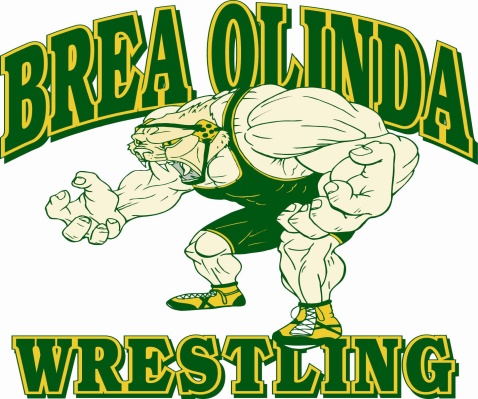 HALLOWEEN BASH*All wrestlers must have a valid USA Wrestling Card to compete*SUNDAY OCTOBER 28th, 2018Weigh-Ins: 7:00-8:30am Wrestling Begins: 9:00AMBrea Olinda High School Main Gymnasium789 Wildcat Way, Brea CA 92821Styles: Folkstyle WrestlingLevels: Bantam, Intermediate, Schoolboy/girl, Middle School, Cadet, JuniorCosts: Spectators $5 ea. ages 10+Entry: Wrestlers $10 first weight, $5 additional weight classBWC Brea Wrestling Club & the ACWA American Catch Wrestling AssociationThe Brea Wrestling Club and the ACWA present the Brea Halloween Bash Sunday morning October 28th. Come out and get some matches at our USA Wrestling sanctioned event, and watch senior level grapplers compete in catch submission wrestling with the American Catch Wrestling Association sister event.Sign-ups for the ACWA event can be found at: ww.eventbrite.com/e/acwa-catch-wrestling-tournamenttickets-49926242736For more information please look at www.BreaWrestling.com